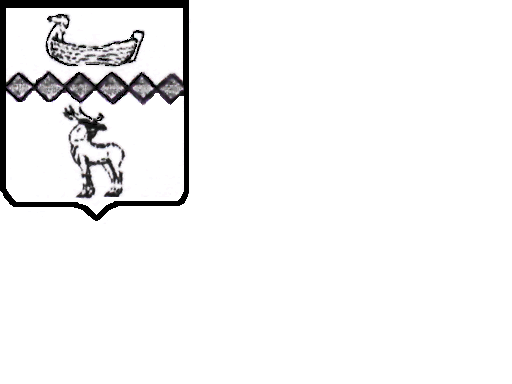 Российская ФедерацияНовгородская областьДУМА  ПАРФИНСКОГО муниципального районаРЕШЕНИЕ(ПРОЕКТ)принято Думой муниципального района ___ февраля 2023 годаВ соответствии с Земельным кодексом Российской Федерации, Федеральным законом от 25.10.2001  № 137-ФЗ «О введении в действие Земельного кодекса Российской Федерации», областным законом от 27.04.2015 № 763-ОЗ «О предоставлении земельных участков на территории Новгородской области», постановлением Правительства Новгородской области от 01.03.2016 № 89 «Об утверждении Порядка определения размера арендной платы, за земельные участки,  находящиеся в собственности Новгородской области, и земельные участки, государственная собственность на которые не разграничена, предоставленные в аренду без торгов»Дума муниципального района РЕШИЛА:1. Утвердить на 2023 год прилагаемые:коэффициенты в процентах от кадастровой стоимости земельного участка, определяемые с учетом видов разрешенного использования земельных участков, применяемые для расчета арендной платы за земельные участки, находящиеся в муниципальной собственности Парфинского муниципального района, и земельные участки, государственная собственность на которые не разграничена, расположенные на территории сельских поселений Парфинского муниципального района, предоставленные в аренду без торгов.2. Настоящее решение вступает в силу со дня его официального опубликования и распространяется на правоотношения, возникшие с 01 января 2023 года.3. Опубликовать решение в  периодическом печатном издании «Парфинский Вестник» и  разместить на официальном сайте Администрации муниципального района в информационно - телекоммуникационной сети «Интернет». Проект подготовила:председатель комитета по управлениюмуниципальным имуществом                                               Е.Н. ЧерноваПриложение  №1 Коэффициенты в процентах от кадастровой стоимости земельного участка, определяемые с учетом видов разрешенного использования земельных участков, применяемые для расчета арендной платы за земельные участки, находящиеся в муниципальной собственности Парфинского муниципального района, и земельные участки, государственная собственность на которые не разграничена, расположенные на территории сельских поселений Парфинского муниципального района, предоставленные в аренду без торгов, на 2023 годУКАЗАТЕЛЬ РАССЫЛКИРешение Думы Парфинского муниципального района «Об утверждении коэффициентов в процентах от кадастровой стоимости земельного участка, определяемых с учетом видов разрешенного использования земельных участков, применяемых для расчета арендной платы за земельные участки, находящиеся в муниципальной собственности Парфинского муниципального района, и земельные участки, государственная собственность на которые не разграничена, расположенные на территории сельских поселений Парфинского муниципального района, предоставленных в аренду без торгов, на 2023 год»»от __________________  №________________ЛИСТ СОГЛАСОВАНИЯРешение Думы Парфинского муниципального района «Об утверждении коэффициентов в процентах от кадастровой стоимости земельного участка, определяемых с учетом видов разрешенного использования земельных участков, применяемых для расчета арендной платы за земельные участки, находящиеся в муниципальной собственности Парфинского муниципального района, и земельные участки, государственная собственность на которые не разграничена, расположенные на территории сельских поселений Парфинского муниципального района, предоставленных в аренду без торгов, на 2023 год»от __________________  №________________Об утверждении коэффициентов в процентах от кадастровой стоимости земельного участка, определяемых с учетом видов разрешенного использования земельных участков, применяемых для расчета арендной платы за земельные участки, находящиеся в муниципальной собственности Парфинского муниципального района, и земельные участки, государственная собственность на которые не разграничена, расположенные на территории сельских поселений Парфинского муниципального района, предоставленных в аренду без торгов, на 2023 годк решению Думы  Парфинского   муни-                                                    ципального района от  __02.2023  № __   «Об утверждении коэффициентов в процентах от кадастровой стоимости земельного участка, определяемых с учетом видов разрешенного использования земельных участков, применяемых для расчета арендной платы за земельные участки, находящиеся в муниципальной собственности Парфинского муниципального района, и земельные участки, государственная собственность на которые не разграничена, расположенные на территории сельских поселений Парфинского муниципального района, предоставленных в аренду без торгов, на 2023 год»№ п/пВидразрешенногоиспользования земельного участкаФункциональное использованиеКод (числовое обозначение) вида разрешен-ного использования земельного участкаКоэффициент,%20221Для индивидуального жилищного строительстваРазмещение индивидуального жилого дома (дом, пригодный для постоянного проживания, высотой не выше трех наземных этажей);выращивание плодовых, ягодных, овощных, бахчевых или декоративных или сельскохозяйственных культур; размещение индивидуальных гаражей и подсобных сооружений2.10,32Для ведения личного подсобного хозяйстваРазмещение жилого дома, не предназначенного для раздела на квартиры (дома, пригодные для постоянного проживания и высотой не выше трех надземных этажей);производства сельскохозяйственной продукции;размещение гаража и иных вспомогательных сооружений;содержание сельскохозяйственных животных2.20,33Блокированная жилая застройкаРазмещение жилого дома,  не предназначенного для раздела на квартиры, имеющего одну или несколько общих стен с соседними жилыми домами (количество этажей не более чем три, при общем количестве совмещенных домов не более десяти и каждый из которых предназначен для проживания одной семьи, имеет общую стену (стены) без проемов с соседним блоком или соседними блоками, расположен на отдельном земельном участке и имеет выход на территорию общего пользования (жилые дома блокированной застройки);разведение декоративных и плодовых деревьев, овощных и ягодных культур;размещение индивидуальных гаражей и иных вспомогательных сооружений;обустройство спортивных и детских площадок, площадок отдыха2.30,34Объекты гаражного назначенияРазмещение отдельно стоящих и пристроенных гаражей, в том числе подземных, предназначенных для хранения личного автотранспорта граждан, с возможностью размещения автомобильных моек2.7.11,55.Обслуживание автотранспортаРазмещение постоянных или временных гаражей с несколькими стояночными местами, стоянок (парковок), гаражей, в том числе многоярусных, не указанных в коде 2.7.1Расположенные в границах Парфинского городского поселения4.91,95.Обслуживание автотранспортаРазмещение постоянных или временных гаражей с несколькими стояночными местами, стоянок (парковок), гаражей, в том числе многоярусных, не указанных в коде 2.7.1Расположенные в границах сельских поселений4.90,36.Ведение огородничестваОсуществление деятельности, связанной с выращиванием ягодных, овощных, бахчевых или иных сельскохозяйственных культур и картофеля; размещение некапитального жилого строения и хозяйственных строений и сооружений, предназначенных для хранения сельскохозяйственных орудий труда и выращенной сельскохозяйственной продукции13.10,37Ведение садоводстваОсуществление деятельности, связанной с выращиванием плодовых, ягодных, овощных, бахчевых или иных сельскохозяйственных культур и картофеля; размещение садового дома, предназначенного для отдыха и не подлежащего разделу на квартиры; размещение хозяйственных строений и сооружений13.20,38Объекты торговлиРазмещение торговых объектов капитального строительства, объектов нестационарной торговой сети, а также для осуществления выставочно-ярмарочной деятельностиплощадьюдо 4.431,78Объекты торговлиРазмещение торговых объектов капитального строительства, объектов нестационарной торговой сети, а также для осуществления выставочно-ярмарочной деятельностиплощадьюот до 4.421,78Объекты торговлиРазмещение торговых объектов капитального строительства, объектов нестационарной торговой сети, а также для осуществления выставочно-ярмарочной деятельностиот до 400 кв. м4.47,18Объекты торговлиРазмещение торговых объектов капитального строительства, объектов нестационарной торговой сети, а также для осуществления выставочно-ярмарочной деятельности400 кв. ми выше4.44,49Общественное питаниеРазмещение объектов капитального строительства в целях устройства мест общественного питания (рестораны, кафе, столовые, закусочные, бары) 4.61,510РынкиРазмещение объектов капитального строительства, сооружений, предназначенных для организации постоянной или временной торговли (ярмарка, рынок, базар), с учетом того, что каждое из торговых мест не располагает торговой площадью более 200 кв.м: размещение гаражей и (или) стоянок для автомобилей сотрудников и посетителей рынка 4.31,511Бытовое обслуживаниеРазмещение объектов капитального строительства, предназначенных для оказания населению или организациям бытовых услуг (мастерские мелкого ремонта, ателье, бани, парикмахерские, прачечные, химчистки, похоронные бюро) 3.30,812Объекты придорожного сервисаРазмещение автомобильных мастерских, предназначенных для ремонта и обслуживания автомобилей, моек и прачечных для автомобильных принадлежностей4.9.16,612Объекты придорожного сервисаРазмещение автозаправочных станций (бензиновых, газовых)4.9.14,613Гостиничное обслуживаниеРазмещение гостиниц, а также иных зданий, используемых с целью извлечения предпринимательской выгоды из предоставления жилого помещения для временного проживания в них4.72,414Деловое управлениеРазмещение органов управления производством, торговлей4.14,715Банковская и страховая деятельностьРазмещение объектов капитального строительства, предназначенных для размещения организаций, оказывающих банковские и страховые4.57,816ЗдравоохранениеРазмещение объектов капитального строительства, предназначенных для оказания гражданам медицинской помощи. 3.41,517Охота и рыбалкаОбустройство мест охоты и рыбалки, в том числе размещение дома охотника или рыболова, сооружений, необходимых для восстановления и поддержания поголовья зверей или количества рыбы2018Производственная деятельностьЗемельные участки, предоставленные для промышленного производства на землях населенных пунктов площадьюдо 1000 кв. м6.012,418Производственная деятельностьЗемельные участки, предоставленные для промышленного производства на землях населенных пунктов площадьюот 1000 кв. м до 5000 кв. м6.04,718Производственная деятельностьЗемельные участки, предоставленные для промышленного производства на землях населенных пунктов площадьюот 5000 кв. мдо 10000 кв. м6.00,418Производственная деятельностьЗемельные участки, предоставленные для промышленного производства на землях населенных пунктов площадьюот 10000 кв. м и выше6.00,518Производственная деятельностьЗемельные участки, предоставленные для промышленного производства на землях за пределами населенных пунктов, на землях промышленности и иного специального назначенияплощадьюдо 1000 кв. м6.034,018Производственная деятельностьЗемельные участки, предоставленные для промышленного производства на землях за пределами населенных пунктов, на землях промышленности и иного специального назначенияплощадьюот 1000 кв. м до 2000 кв. м6.012,818Производственная деятельностьЗемельные участки, предоставленные для промышленного производства на землях за пределами населенных пунктов, на землях промышленности и иного специального назначенияплощадьюот 2000 кв. м до 5000 кв. м6.012,818Производственная деятельностьЗемельные участки, предоставленные для промышленного производства на землях за пределами населенных пунктов, на землях промышленности и иного специального назначенияплощадьюот 5000 кв. м и выше6.04,919Коммунальное обслуживание Земельные участки, занятые объектами капитального строительства в целях обеспечения физических и юридических лиц коммунальными услугами, расположенные на землях населенных пунктов п. Парфиноплощадью до 100 кв. м3.1.3519Коммунальное обслуживание Земельные участки, занятые объектами капитального строительства в целях обеспечения физических и юридических лиц коммунальными услугами, расположенные на землях населенных пунктов п. Парфиноплощадью от 100 кв. мдо 3.1419Коммунальное обслуживание Земельные участки, занятые объектами капитального строительства в целях обеспечения физических и юридических лиц коммунальными услугами, расположенные на землях населенных пунктов п. Парфиноплощадью и свыше3.10,2519Коммунальное обслуживание Земельные участки, занятые объектами  жилищного и коммунального хозяйства, расположенные на землях населенных пунктов за исключением п. Парфино, за пределами населенных пунктов и  на землях промышленности  и иного специального назначенияплощадьюдо 3.115,419Коммунальное обслуживание Земельные участки, занятые объектами  жилищного и коммунального хозяйства, расположенные на землях населенных пунктов за исключением п. Парфино, за пределами населенных пунктов и  на землях промышленности  и иного специального назначенияплощадьюот до 3.11,9419Коммунальное обслуживание Земельные участки, занятые объектами  жилищного и коммунального хозяйства, расположенные на землях населенных пунктов за исключением п. Парфино, за пределами населенных пунктов и  на землях промышленности  и иного специального назначенияплощадью свыше3.10,2520СвязьЗемельные участки, занятые объектами связи, расположенные на землях населенных пунктовплощадью до 6.857620СвязьЗемельные участки, занятые объектами связи, расположенные на землях населенных пунктовплощадью от  до 6.824220СвязьЗемельные участки, занятые объектами связи, расположенные на землях населенных пунктовплощадьюот до 6.815920СвязьЗемельные участки, занятые объектами связи, расположенные на землях населенных пунктовплощадьюот до 6.8128,720СвязьЗемельные участки, занятые объектами связи, расположенные на землях населенных пунктовплощадью свыше6.898,520СвязьЗемельные участки, занятые объектами связи, расположенные на землях  за пределами населенных пунктов и на землях промышленности и иного специального назначенияплощадьюдо 6.88730020СвязьЗемельные участки, занятые объектами связи, расположенные на землях  за пределами населенных пунктов и на землях промышленности и иного специального назначенияплощадьюот до 6.8461120СвязьЗемельные участки, занятые объектами связи, расположенные на землях  за пределами населенных пунктов и на землях промышленности и иного специального назначенияплощадьюот до 6.8461120СвязьЗемельные участки, занятые объектами связи, расположенные на землях  за пределами населенных пунктов и на землях промышленности и иного специального назначенияплощадьюот до 1000 кв. м6.83413,320СвязьЗемельные участки, занятые объектами связи, расположенные на землях  за пределами населенных пунктов и на землях промышленности и иного специального назначенияплощадью свыше6.88622,721РекламаЗемельные участки, предоставленные физическим и юридическим лицам для установки и эксплуатации рекламы, расположенные на землях населенных пунктов5,821РекламаЗемельные участки, предоставленные физическим и юридическим лицам для установки и эксплуатации рекламы, расположенные на землях за пределами населенных пунктов13,322НедропользованиеОсуществление геологических изысканий;добыча недр открытым (карьеры, отвалы) и закрытым (шахты, скважины) способамиплощадьюдо 1000 кв. м6.11192,822НедропользованиеОсуществление геологических изысканий;добыча недр открытым (карьеры, отвалы) и закрытым (шахты, скважины) способамиплощадью свыше6.1137,023Ведение личного подсобного хозяйства на полевых участкахПроизводство сельскохозяйственной продукции без права возведения объектов капитального строительства1.160,324Сельскохозяйственное использованиеЗемельные участки, предоставленные для всех видов сельскохозяйственного  использования юридические лица1.00,324Сельскохозяйственное использованиеЗемельные участки, предоставленные для всех видов сельскохозяйственного  использования физические лица,  в том числе индивидуальные предприниматели (КФХ)1.00,325Обеспечение сельскохозяйственного производстваРазмещение машинно-транспортных и ремонтных станций, ангаров и гаражей для сельскохозяйственной техники, амбаров, водонапорных башен, трансформаторных станций и иного технического оборудования, используемого для ведения сельского хозяйства1.181,526СкладыРазмещение сооружений, имеющих назначение по временному хранению, распределению и перевалке грузов (за исключением хранения стратегических запасов), не являющихся частями производственных комплексов, на которых был создан груз: промышленные базы, склады, погрузочные терминалы и доки, нефтехранилища и нефтеналивные станции, газовые хранилища и обслуживающие их газоконденсатные и газоперекачивающие станции, элеваторы и продовольственные склады, за исключением железнодорожных перевалочных складов 6.93,327Автомобильный транспортРазмещение автомобильных дорог и технически связанных с ними сооружений; размещение зданий и сооружений, предназначенных для обслуживания пассажиров, а также обеспечивающие работу транспортных средств, размещение объектов, предназначенных для размещения постов органов внутренних дел, ответственных за безопасность дорожного движения; оборудование земельных участков для стоянок автомобильного транспорта, а также для размещения депо (устройства мест стоянок)автомобильного транспорта, осуществляющего перевозки людей по установленному маршруту, размещение вокзалов, автостанций7.21,6№ п/пНаименование адресатаКоличество экземпляров1Дело12КУМИ2ИТОГО3Дата поступления на согласование, подписьНаименование должности,Инициалы и фамилия руководителя, с которым согласуется проект документаДата и номер документа, подтверждающего согласование, или дата согласования, подписьПервый Заместитель Главы администрации Дементьев В.В.Начальник отдела правовой и кадровой работы комитета по обеспечению деятельности Администрации муниципального района И.В. КучероваЗаместитель Главы администрации, председатель комитета по обеспечению дея-тельности Администрации муниципального района Абрамова Ж.А.